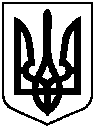 БЕРЕЗАНСЬКА МІСЬКА РАДАБРОВАРСЬКОГО РАЙОНУКИЇВСЬКОЇ ОБЛАСТІ(восьме скликання)РІШЕННЯПро передачу у приватну власність земельних ділянок громадянамВідповідно до статті 26 Закону України „Про місцеве самоврядування в Україні“, керуючись статтею 41 Конституції України, статтями 12, 22, 40, 81, 116, 118, 121,186 Земельного кодексу України, статтями 22, 25, 26, 50 Закону України „Про землеустрій“, Закону України „Про державну реєстрацію речових прав на нерухоме майно та їх обтяжень“, розглянувши заяви громадян, міська радаВИРІШИЛА:1. Затвердити проєкти землеустрою щодо відведення земельних ділянок у власність та передати земельні ділянки у приватну власність громадянам для будівництва і обслуговування житлових будинків, господарських будівель і споруд (присадибні ділянки) та для ведення особистого селянського господарствазгідно із додатком 1.2. Громадяни, які одержали земельні ділянки у приватну власність, повинні використовувати їх за цільовим призначенням, дотримуючись вимог Земельного кодексу України.3.  Внести відповідні зміни в земельно-кадастрову документацію згідно із додатком 1.4. Громадянам зареєструвати право власності на земельні ділянки відповідно до вимог чинного законодавства України.5. Контроль за виконанням рішення покласти на постійну комісію міської ради з питань земельних відносин, будівництва, архітектури, інфраструктури та інвестицій, комунальної власності, екології, благоустрою (Іванчука Ю.А.)та заступника міського головиз питань діяльності виконавчих органів Мосінзову І.О.Міський голова                                                                ВолодимирТИМЧЕНКОм. Березань 23.12.2021 року№ 386-31-VІІІДодаток 1 дорішення міської ради від 23.12.2021 року  № 386-31-VІІІСписок громадян, яким затверджено проєкти землеустрою щодо відведення земельних ділянок  у власність та передані  земельні ділянки у приватну власністьгромадянам для будівництва і обслуговування житлових будинків, господарських будівель і споруд (присадибні ділянки) тадля ведення особистого селянського господарстваМіський голова                                                                                                                                                Володимир ТИМЧЕНКО№ п\пПрізвище, ім’я по-батьковіАдреса проживанняАдреса земельної ділянки№Кадастровий номер земельної ділянки, яка передається  у приватну власністьПлоща земельної ділянки, гаВилучити земельну ділянку  із земель запасу міської ради не наданої у власність та користування площею, гаПередати у приватну власність для будівництва і обслуговування житлового будинку, господарських будівель і споруд (присадибна ділянка),  гаПередати у приватну власність для ведення особистого селянського господар ства, гаПлоща земельної ділянки,на яку накладаються обмеження охоронних та санітарно-захисних зон, га1Петренко Олександр ГригоровичБроварський район, с. Лехнівка, вул. Лесі Українки, 14Лехнівськийстаростинський округ Березанської міської ради, поле №1діл. №33220283000:09:076:00061,30001,30001,30002Дехтяр Анатолій Миколайовичм. Київ, проспектЧервонозоряний, 152-а, кв. 3-13аБроварський район, Недрянськийстаростинський округділ. №163220285100:14:068:06761,01001,01001,01003Шаповал Артем Вадимовичм. Березань, вул. Шевченків шлях, 24Недрянськийстаростинський округ Березанської міської радиділ. №383220285100:14:068:06861,05501,05501,05504Дем’янюк Ірина Іванівнам. Березань, вул. ім. Павла Чубинського, 19, кв. 1м. Березань, вул. Київськаділ. №23210400000:05:003:00101,33961,33961,33960,18335Овчаренко Сергій Анатолійовичм. Березань, пров. Луговий, 17м. Березань, вул. Чумацька143210400000:06:003:01710,10000,10000,10006Микула Олексій СергійовичБроварський район, с. Лехнівка, вул. Труда, 15Броварський р-н, Лехнівськийстаростинський округ Березанської міської ради, Поле 2діл. 33220283000:09:068:05241,29991,29991,29997Радченко Богдан ОлеговичБроварський район, с. Григорівка, вул. Щаслива, 5АБроварський р-н, Березанська міська рада Яблунівськийстаростинський округділ. №23220288700:25:078:00451,00001,00001,00000,05248Кісельов Олександр Васильовичм. Березань, вул. Маяковського, 13, кв. 15м. Березань, вул. Чумацька83210400000:06:003:01720,10000,10000,10009Геращенко Андрій Анатолійовичм. Київ, вул. Харківське шосе, 174, кв. 113Броварський р-н, Недрянськийстаростинський округ Березанської міської радиділ. 263220285100:14:068:06271,29231,29231,292310Божок Віталій Олександровичм. Березань, вул. ім. В’ячеслава Чорновола, 9Броварський р-н, Ярешківськийстаростинський округ Березанської міської радиділ. 43220288800:26:050:00311,60001,60001,600011Божок Віталій Олександровичм. Березань, вул. ім. В’ячеслава Чорновола, 9м. Березань, пров. Київський133210400000:06:015:02420,10000,10000,10000,031112Божок Анастасія Олегівнам. Біла Церква, бульвар Олександрійський, б. 2167А в/чм. Березань, вул. Чумацька13210400000:06:003:01670,09270,09270,092713Лінік Валентин Костянтиновичм. Березань, вул. Переяславський шлях, 5, кв. 2м. Березань, вул. Київська663210400000:06:022:00660,05000,05000,0500